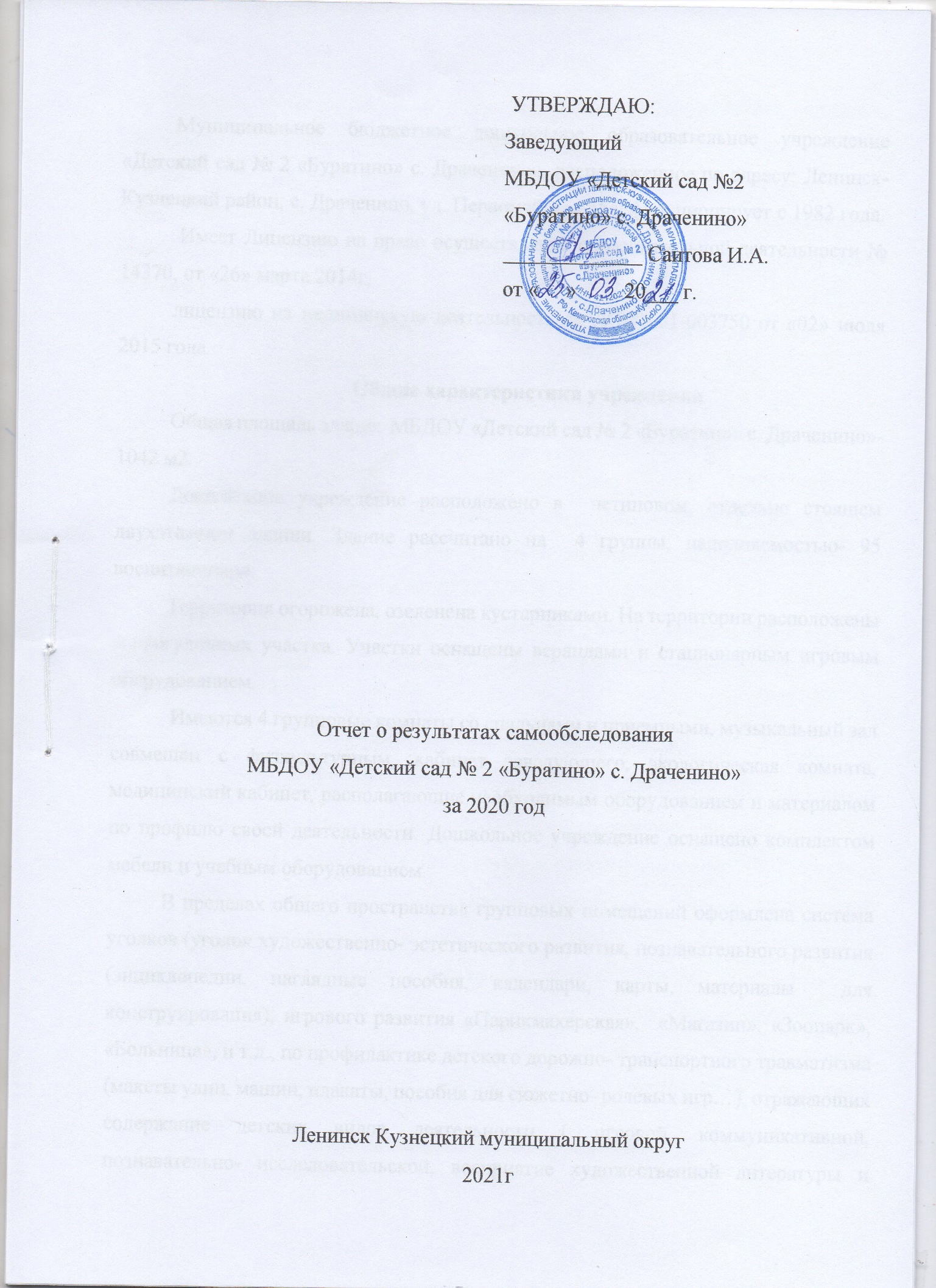 Муниципальное бюджетное дошкольное образовательное учреждение «Детский сад № 2 «Буратино» с. Драченино», расположенное по адресу: Ленинск- Кузнецкий район, с. Драченино, ул. Первомайская 55а, функционирует с 1982 года. Имеет Лицензию на право осуществления образовательной деятельности № 14370, от «26» марта 2014г,лицензию на медицинскую деятельность № ЛО-42-01-003750 от «02» июля 2015 года.Общие характеристики учреждения Общая площадь здания  МБДОУ «Детский сад № 2 «Буратино» с. Драченино»- Дошкольное учреждение расположено в  нетиповом, отдельно стоящем двухэтажном здании. Здание рассчитано на  4 группы, наполняемостью- 95 воспитанников.Территория огорожена, озеленена кустарниками. На территории расположены 4 прогулочных участка. Участки оснащены верандами и стационарным игровым оборудованием. Имеются 4 групповые комнаты со спальнями и приемными, музыкальный зал совмещен с физкультурным, кабинет заведующего, экологическая комната, медицинский кабинет, располагающие необходимым оборудованием и материалом по профилю своей деятельности. Дошкольное учреждение оснащено комплектом мебели и учебным оборудованием.	В пределах общего пространства групповых помещений оформлена система уголков (уголок художественно- эстетического развития, познавательного развития (энциклопедии, наглядные пособия, календари, карты, материалы  для конструирования), игрового развития «Парикмахерская»,  «Магазин», «Зоопарк»,  «Больница», и т.д., по профилактике детского дорожно- транспортного травматизма  (макеты улиц, машин, плакаты, пособия для сюжетно- ролевых игр…), отражающих содержание детских видов деятельности (игровой, коммуникативной, познавательно- исследовательской, восприятие художественной литературы и фольклора, самообслуживание и элементарный бытовой труд, конструирование, изобразительная, музыкальная, двигательная).	В ДОУ используются современные формы организации обучения: фронтальная, групповая, индивидуальная. Это позволяет воспитателям ориентировать образовательные задачи на уровень развития и темп обучаемости каждого ребенка.Режим функционирования –10,5-часов, пятидневная рабочая неделя.Детский сад  работает по основной общеобразовательной программе МБДОУ «Детский сад № 2 «Буратино» с. Драченино» (решение педагогического совета  от 08.08.2017 года № 1; приказ  от 08.08.2017 № 85).  В учреждении воспитываются дети из семей с разным социальным статусом:В целом для основного контингента родителей характерны: средний уровень жизни и доходов, большое желание дать ребенку хорошее образование.Основная цель воспитательно-образовательного процесса МБДОУ: создание благоприятных условий для полноценного проживания ребенком дошкольного детства, формирование основ базовой культуры личности, всестороннее развитие психических и физических качеств в соответствии с возрастными и индивидуальными особенностями, воспитание художественно-эстетического отношения к окружающей действительности, подготовка к жизни в современном обществе, к обучению в школе, обеспечение безопасности жизнедеятельности дошкольника.Кадровое обеспечение:	Заведующий дошкольным учреждением имеет высшее педагогическое образование - Новокузнецкий Государственный Педагогический Институт, по специальности учитель начальных классов, педагогический стаж работы 24 лет, в ДОУ 18 лет. Заведующий в 2015 году аттестован на соответствие занимаемой должности.Образовательный процесс в МБДОУ осуществляют: воспитатели, музыкальный руководитель. Сопровождение образовательного процесса обеспечивает старший воспитатель. Медицинское сопровождение образовательного процесса обеспечивает медицинская сестра. Коррекционную работу обеспечивает учитель-логопед.Педагогический коллектив состоит из 8 педагогов.Высшую категорию имеют 4 человека, первую - 2, без категории - 2.Средний возраст педагогического коллектива 45 лет. Характеристика педагогического коллектива по стажу:Характеристика педагогического коллектива по уровню образования: Педагоги постоянно повышают свою квалификацию, работая по темам самообразования:изучают методическую литературу, новинки педагогики, проходят курсы повышения квалификации (2020 г.)Педагогические работники также были слушателями и участниками всех мероприятий проводимых МБУ «ИМЦ»  в течение 2020 года.Все педагоги ДОУ владеют  ИКТ, используют ТСО в процессе работы, имеют публикации на электронных порталах:Педагоги принимают участие в вебинарах:Участвуют в конкурсах различного уровня (в том числе очных и заочных). Воспитатели Ударцева Е.С. и Киреева А.В. приняли участие в областном конкурсе «Навстречу 300 - летию Кузбасса» с  проектом «Я шагаю по Кузбассу». В ходе реализации проекта педагогом Ударцевой Е.С. проведены занятия «С чего начинается Родина», «Природные богатства», «Мир профессий», Лепка «Шахтер», аппликация «Кузбасс», рисование «Березовая роща».Также в рамках реализации мероприятий к 300 - летию Кузбасса педагогами ДОУ планируется проведение:-занятие «Поэты Земли Кузнецкой» (поэты Кузбасса и их творчество);- «Дары Земли Кузнецкой» (информационная беседа о земледелии Кузбасса);- Занятие «Семь чудес Кузбасса» (Подготовительная группа);- Игра - путешествие «По городам и районам области». Педагог Иванова Ольга Николаевна заняла 2 место в областном конкурсе фоторабот «Мир глазами натуралиста» в номинации «ФотоДидакт» организованным ГУДО «Областная детская эколого - биологическая станция». В своей работе педагог освятила тему «Что такое водопад?».Педагог Новожилова Татьяна Петровна предоставила материал по проекту «Чудо - огород на окошке растет» на выставку Сибирского научно- образовательного форума «Образование. Карьера».  Педагоги неоднократно становились победителями Всероссийских онлайн - олимпиад, международных онлайн - конкурсов («Слово Педагога», «Альманах педагога», «Педразвитие».)Под руководством воспитателей дети активно участвовали в районных конкурсах, и становились победителями:- 1 место Скороделова Арина в районном конкурсе «Подарок маме» в номинации «Букет для мамы» (руководитель Новожилова Татьяна Петровна);-  1 место Дьякова Маша в районном конкурсе «Подарок маме» в номинации «Открытка для мамы» (руководитель Новожилова Татьяна Петровна);- 2 место Шахова Соня в районном конкурсе «Наши защитники» (руководитель Иванова Ольга Николаевна);- 2 место Мельничук Маша в районном конкурсе «Космические фантазии» в номинации «Декоративно- прикладное творчество» (руководитель Ударцева Екатерина Сергеевна);- 1 место Еровенко Макар в районном конкурсе рисунков посвященного Дню Матери «Моя любимая мамочка» (руководитель Каплан Надежда Петровна);- 1 место Горбунова Аня в районном конкурсе открыток ко Дню пожилого человека (руководитель Вачевских Инна Сергеевна);- 2 место Еровенко Макар в районном конкурсе «Дорожный знак на новогодней елке» (руководитель Каплан Надежда Петровна);- 2 место Заглядина Полина в районном конкурсе «Дорожный знак на новогодней елке» (руководитель Попова Ольга Федоровна).Воспитанники ДОУ также систематически принимали участие в онлайн- олимпиадах и конкурсах («Слово педагога», «Альманах педагога», «Педразвитие»).В общении воспитателей с детьми преобладает личностно-ориентированное взаимодействие. Приоритет в работе с дошкольниками отдается игровым методам обучения, поддерживающим постоянный интерес к знаниям и стимулирующим познавательную активность детей.В каждой возрастной группе создана необходимая развивающая среда, соответствующая возрастным особенностям детей, удовлетворяющая их познавательную активность.Введение в марте 2020 года карантина в связи с распространением новой коронавирусной инфекции, внесло в нашу жизнь определенные изменения. Перестраиваться пришлось и дошкольной системе образования. В ДОУ введен масочный режим, термометрия детей и сотрудников ДОУ, обработка рук и другие противоэпидемиологические мероприятия, рекомендованные Роспотребнадзором. Педагогам пришлось искать новые удобные и безопасные формы работы с воспитанниками и их родителями. Мы изучили образовательные платформы, использующихся в дистанционном образовании детей и выбрали те, которые приемлемы для работы в нашем учреждении. Одной из таких платформ стала платформа  Тилли- https://tillionline.ru/. Также внедрили сетевые формы общения с родителями: социальные сети, WatsApp, электронная почта и т.д. При помощи сетевого общения  педагоги могут без визуального контакта консультировать родителей, отвечать на вопросы, давать рекомендации в виде ссылок на психолого-педагогическую литературу и педагогические сайты, позволяют передавать звуковые сообщения, изображения.Педагогами разрабатываются и подбираются материалы необходимые для образования детей, систематизируются и скидываются родителям в группы, чтобы заинтересованные родители могли в удобное для себя время выполнять с детьми задания педагога.  Также на сайте ДОУ создана страница «Сидим дома играя», где размещены актуальные материалы.Родители при дистанционном образовании выступают в роли активных субъектов, которые принимают участие в групповых обсуждениях, выстраивают общение с ребенком, педагогом и между собой.Также инициативной группой ДОУ в рамках реализации проекта «Кузбасс Бережливый» разработан проект «Улучшение работы с родителями по вопросу организации дистанционного обучения в ДОУ». Педагоги провели картирование текущего состояния ДОУ, проанализировали  проблемы и потери, составили карту целевого состояния, разработали и выполнили план мероприятий, и в настоящее время занимаются внедрением улучшений в образовательный процесс.Таким образом,  можно считать  деятельность коллектива ДОУ в течение 2020 года удовлетворительной. Об этом свидетельствует проведенное самообследование.II Результаты анализа показателей деятельностиМБДОУ «Детский сад №2 «Буратино» с. Драченино»Данные приведены по состоянию на 31.12.2020 года.Наименование группКоличество группВозраст детейКоличество детей1 мл. гр11-3  192 мл./ср. гр13-5 18Старшая15 – 6 24Подготовительная  16 – 7 20Многодетные семьиПолные семьиНеполные семьиНеблагополучные семьиОпекаемыеДети инвалиды315315213До 5 летОт 5 до 10 летСвыше 10 лет206ВысшееСредне - специальное1(12,5 %)7 (87,5%)ФИО, должностьТема самообразования Ударцева Е.С., воспитательРазвитие связной речи детей старшего дошкольного возраста при обучении рассказываниюИванова О.Н., воспитательФормирование основ безопасности жизнедеятельности у старших дошкольников через познавательную активностьВачевских И.С., воспитательЗдоровьесберегающие технологии в ДОУ.Каплан Н.П., воспитательРазвитие мелкой моторики у детей раннего возраста через различные виды деятельности.Киреева А.В., старший воспитательМетодическая работа в современном образовательном пространстве.Киреева А.В., логопедИспользование ИКТ в коррекционной работе учителя- логопедаПопова О.Ф., воспитательЭкономическое воспитание дошкольников: формирование предпосылок финансовой грамотности.Новожилова Т.П., воспитательИспользование здоровьесберегающих технологий в работе с детьми дошкольного возраста.Манузина Ю.Ю., музыкальный руководительРазвитие творческих способностей детей дошкольного возраста и эмоционально - познавательной сферы через различные виды музыкальной деятельности.№Ф.И.О., должностьМесто прохождения курсов, объемТема1Новожилова Татьяна Петровна, воспитатель13.03.2020 г., АНО ДПО «Уральский институт повышения квалификации и переподготовки» (АНО ДПО «УрИПКиП») город ПермьПрограмма «Организация процесса взаимодействия воспитателя с родителями (лицами их заменяющими) в условиях реализации ФГОС ДО». Объем 108  часов.2Киреева Анастасия Владимировна23.10.2020 г., АНО ДПО «Межрегиональный институт повышения квалификации и профессиональной переподготовки» город Кемерово;23.10.2020 г., АНО ДПО «Межрегиональный институт повышения квалификации и профессиональной переподготовки» город Кемерово.Программа: Нормативно- правовое обеспечение дошкольного образования. Основные положения ФГОС ДО. Объем 120 часов. Программа: Теория и практика деятельности логопеда в современной дошкольной образовательной организации в условиях реализации ФГОС ДО. Объем 120 часов.3Иванова Ольга Николаевна, воспитатель 23.10.2020г.АНО ДПО «Межрегиональный институт повышения квалификации и профессиональной переподготовки» город Кемерово.Объем 120 часовПрограмма: Психолого- педагогические аспекты работы с детьми с ограниченными возможностями здоровья (ОВЗ) в ДОО.4Манузина Юлия Юрьевна, музыкальный руководитель23.10.2020 г., АНО ДПО «Межрегиональный институт повышения квалификации и профессиональной переподготовки» Объем 120 часов.Программа: Теория и практика музыкального воспитания в системе  дошкольного образования в условиях реализации ФГОС ДО.Ф.И.О. педагогаНазвание публикацииАдрес электронной строкиНовожилова Т.П.Самоанализ образовательной деятельности в старшей группе «Танк» художественно-эстетическое развитие (аппликация)https://www.maam.ru/detskijsad/samoanaliz-obrazovatelnoi-dejatelnosti-v-starshei-grupe-tank-hudozhestveno-yesteticheskoe-razvitie-aplikacija.htmlМанузина Ю.Ю.Использование программы Windows Live в работе музыкального руководителя ДОУhttps://www.maam.ru/detskijsad/ispolzovanie-programy-windows-live-v-rabote-muzykalnogo-rukovoditelja-dou.htmlКиреева А.В.Конспект индивидуального логопедического занятия «Автоматизация звука [ж] в предложении и тексте»https://www.maam.ru/detskijsad/konspekt-individualnogo-logopedicheskogo-zanjatija-avtomatizacija-zvuka-zh-v-predlozheni-i-tekste.htmlКиреева А.В.Тематический контроль «Организация физкультурно-оздоровительной работы в ДОУ»https://www.maam.ru/detskijsad/tematicheskii-kontrol-organizacija-fizkulturno-ozdorovitelnoi-raboty-v-dou.htmlПопова О.Ф.Конспект ОД деятельности по аппликации в средней группе «Светоотражающий значок — фликер»https://www.maam.ru/detskijsad/konspekt-no-dejatelnosti-aplikaci-v-srednei-grupe-tema-svetotrazhayuschii-znachok-fliker.htmlФ.И.О. педагогаМесто проведенияНазвание вебинараСаитова Ирина Анатольевна; Киреева Анастасия ВладимировнаБережнова Ольга Владимировна, АРОО«Проектирование и планирование образовательной деятельности ДОО в условиях очного и дистанционного обучения»Саитова Ирина Анатольевна; Киреева Анастасия Владимировна;Иванова Ольга НиколаевнаБережнова Ольга Владимировна, АРОО«Рабочие документы педагога детского сада: разработка и реализация образовательных программ»Саитова Ирина Анатольевна; Киреева Анастасия Владимировна; Саитова Ирина Анатольевна; Киреева Анастасия Владимировна;КРИПКиПРО«Внедрение принципов бережливого производства впрактику работы ДОО».Саитова Ирина Анатольевна; Киреева Анастасия Владимировна;Скоролукова Оксана АлексеевнаОрганизация работы ДОО с использованием дистанционных образовательных  технологийПопова Ольга ФедоровнаВачевских Инна Сергеевна«Просвещение»Новогоднее творчество и формирование математических представлений детей дошкольного возраста Иванова Ольга Николаевна«Просвещение»Математика до школы. Формирование элементарных математических представлений детей дошкольного возраста через дидактические игры Ударцева Екатерина СергеевнаКиреева Анастасия Владимировна«Просвещение»Подготовка к школе: обучение дошкольников умению планировать свою деятельностьМанузина Юлия ЮрьевнаНовожилова Татьяна Петровна«Просвещение»Современный дошкольник, каков он?Каплан Надежда Петровна«Просвещение»Педагог дошкольного образования в эпоху цифровизации образованияКиреева Анастасия ВладимировнаНовожилова Татьяна ПетровнаМерсибоИтоговые занятия с дошкольниками с ОВЗ с применением интерактивных развивающих игр. Фиксация промежуточных результатов»Киреева Анастасия ВладимировнаИванова Ольга НиколаевнаМерсибоПостановка и автоматизация сонорных звуков у детей с ОВЗ с помощью интерактивных упражнений.№ПоказателиЕдиницаизмерения1Образовательная деятельность1.1Общая численность воспитанников, осваивающих образовательную программу дошкольного образования, в том числе:79 человек1.1.1В режиме полного дня (8 — 12 часов)79 человек1.1.2В режиме кратковременного пребывания (3 — 5 часов)0 человек1.1.3В семейной дошкольной группе0 человек1.1.4В форме семейного образования с психолого-педагогическим сопровождением на базе дошкольной образовательной организации0 Человек; 0 %1.2Общая численность воспитанников в возрасте до 3 лет19 Человек;  24%1.3Общая численность воспитанников в возрасте от 3 до 8 лет60 Человек; 76%1.4Численность/удельный вес численности воспитанников в общей численности воспитанников, получающих услуги присмотра и ухода:79 Человек; 100%1.4.1В режиме полного дня (8 — 12 часов)79 Человек; 100%1.4.2В режиме продленного дня (12 — 14 часов0 Человек; 0  %1.4.3В режиме круглосуточного пребывания0 Человек; 0 %1.5Численность/удельный вес численности воспитанников с ограниченными возможностями здоровья в общей численности воспитанников, получающих услуги:0 Человек; 0 %1.5.1По коррекции недостатков в физическом и (или) психическом развитии0 Человек; 0%1.5.2По освоению образовательной программы дошкольного образования0 Человек;  0%1.5.3По присмотру и уходу0 Человек; 0%1.6Средний показатель пропущенных дней при посещении дошкольной образовательной организации по болезни на одного воспитанника3 дня1.7Общая численность педагогических работников, в том числе:8 человек1.7.1Численность/удельный вес численности педагогических работников, имеющих высшее образование1 Человек; 12,5%1.7.2Численность/удельный вес численности педагогических работников, имеющих высшее образование педагогической направленности (профиля)1 Человек; 12,5%1.7.3Численность/удельный вес численности педагогических работников, имеющих среднее профессиональное образование7 Человек;  87,5%1.7.4Численность/удельный вес численности педагогических работников, имеющих среднее профессиональное образование педагогической направленности (профиля)7 Человек;  87,5%1.8Численность/удельный вес численности педагогических работников, которым по результатам аттестации присвоена квалификационная категория, в общей численности педагогических работников, в том числе:6 Человек;  75%1.8.1Высшая4 Человека; 50 %1.8.2Первая2 Человек; 25 %1.9Численность/удельный вес численности педагогических работников в общей численности педагогических работников, педагогический стаж работы которых составляет:Человек; %1.9.1До 5 лет1 Человек;  12,5%1.9.2Свыше 30 лет0 Человек; 0%1.10Численность/удельный вес численности педагогических работников в общей численности педагогических работников в возрасте до 30 лет0 Человек;  0%1.11Численность/удельный вес численности педагогических работников в общей численности педагогических работников в возрасте от 55 пет0 Человек; 0%1.12Численность/удельный вес численности педагогических и административно-хозяйственных работников, прошедших за последние 5 лет повышение квалификации/профессиональную переподготовку по профилю педагогической деятельности или иной осуществляемой в образовательной организации деятельности, в общей численности педагогических и административно-хозяйственных работников9 Человек; 100 %1.13Численность/удельный вес численности педагогических и административно-хозяйственных работников, прошедших повышение квалификации по применению в образовательном процессе федеральных государственных образовательных стандартов в общей численности педагогических и административно-хозяйственных работников9 Человек;  100%1.14Соотношение «педагогический работник/воспитанник» в дошкольной образовательной организации1/10,81.15Наличие в образовательной организации следующих педагогических работников:1.15.1Музыкального руководителяда1.15.2Инструктора по физической культуренет1.15.3Учителя-логопедада1.15.4Логопеданет1.15.5Учителя-дефектологанет1.15.6Педагога-психологанет2Инфраструктура2.1Общая площадь помещений, в которых осуществляется образовательная деятельность, в расчете на одного воспитанника2,7 Кв.м2.2Площадь помещений для организации дополнительных видов деятельности воспитанников0,8 Кв.м2.3Наличие физкультурного залаНет2.4Наличие музыкального залаДа2.5Наличие прогулочных площадок, обеспечивающих физическую активность и разнообразную игровую деятельность воспитанников на прогулкеДа